Jak znaleźć szkołę podstawową obwodową?Instrukcja do wyszukiwarki obwodów szkół podstawowych.Uruchomić serwis mapa.um.warszawa.pl – link http://mapa.um.warszawa.pl/mapaApp1/mapa?service=mapaW „warstwach” (po lewej stronie ekranu) zaznaczyć pole „Edukacja”, rozwinąć listę przypisaną do warstwy „Edukacja” i wybrać pole „Szkoły podstawowe - obwody 2020-2021”Skorzystaj z wyszukiwarki adresu, która znajduje się po prawej stronie wyświetlonej mapy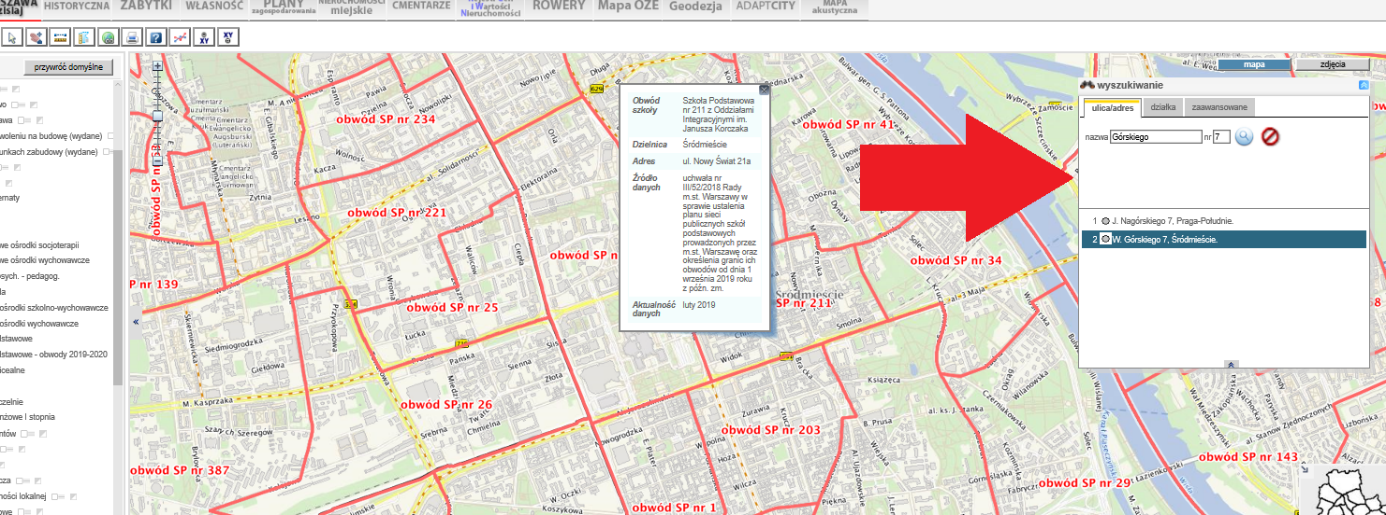 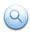 Wpisz miejsce zamieszkania i kliknij 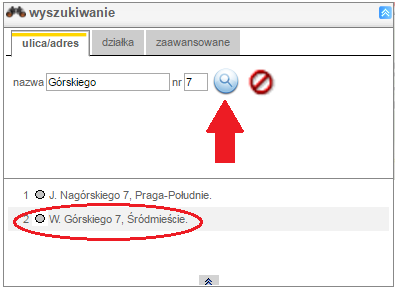 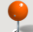 Adres został zaznaczony na mapieObwodem szkoły jest obszar zaznaczony czerwonym kolorem (wokół         )Po najechaniu kursorem myszy na obszar obwodu wyświetlone zostaną dane o szkole obwodowej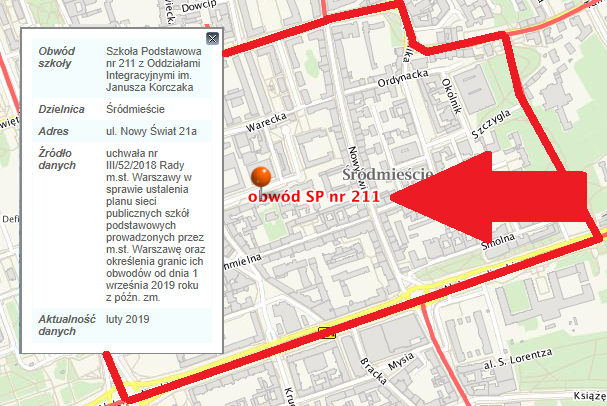 